Модуль A - «Организация и управление работой»Участник является сотрудником международной экспедиторской компании и занимает должность специалиста по международной логистике. Ему сообщили, что под его наставничество, с целью быстрой адаптации, будет дан новый сотрудник без опыта работы. Участнику необходимо подготовить обзор экспедирования грузов на основе предложенных критериев в формате презентации.Пример задания: Вы опытный сотрудник  в транспортно-экспедиционной компании ООО «ФНЧ Форвардинг» (FNCH Forwarding LLC). Вы получили письмо от клиента с подтверждением ранее предоставленного коммерческого предложения и готовности груза к отправке. Кроме того, Ваш руководитель просит Вас подготовить материал для тренинга для новых сотрудников.Ваши задачи:Заполнить драфты транспортных документов в соответствии с коммерческими документами и прислать их на проверку клиентуПодготовить материал для тренинга в соответствии с поручением от Вашего руководителя.Модуль B - «Отношения с клиентом»Участнику необходимо подготовить общую презентацию о компании, ее продуктах и услугах для нового потенциального клиента с целью назначить встречу с ним (цель встречи - прояснить бизнес потребности и специфику его компании, предложить наши услуги и в дальнейшем заключить договор).Пример задания: Подготовить презентацию о транспортно-экспедиционной компании для нового потенциального клиента. В процессе подготовки презентации необходимо осветить следующую информацию:Все виды услугСеть компании / филиалыПартнеры компанииСтруктура компании / OrganigrammСертификацияДанные о компании содержится в приложении и изложены на английском языке.Презентация и доклад могут быть выполнены как на русском, так и английском языке.Продолжительность доклада от 8 до 10 минут.Модуль D - «Калькуляция затрат и цен»Участнику необходимо подготовить счет на основании тарифных приложений к договору с клиентом, транспортных и других сопутствующих документов, а также сформировать комплект закрывающих документов по оказанным услугам для их оплаты клиентом.Пример задания: Вы опытный сотрудник  в транспортно-экспедиционной компании ООО «ФНЧ Форвардинг» (FNCH Forwarding LLC). Одна из Ваших ключевых задач – прием заявок, расчет стоимости услуг и предоставление клиентам по телефону или электронной почте ставок на оказываемые услуги.Вы получили новую заявку на расчет стоимости доставки груза.Ваши задачи:Рассчитать стоимость фрахта и сопутствующих услуг в соответствии с запросом клиента и тарифными сетками в приложенияхПодготовить коммерческое предложение и направить его клиенту в текстовой форме в ответном письме (ставка должна быть указана в рублях, курс на 9.08 1 USD = 63,60 RUR)Для выполнения задания используйте лист для расчетов в приложенииМодуль C - «Коммерческие сделки»Участник получает запрос от клиента на перевозку груза. На основании полученной информации определят возможные варианты доставки, выбирает оптимальные и готовит на их основании коммерческое предложение.Пример задания: Вы опытный сотрудник  в транспортно-экспедиционной компании ООО «ФНЧ Форвардинг» (FNCH Forwarding LLC). Вы получили письмо от клиента, в котором Вас просят помочь разъяснить некоторые вопросы по поводу географии и транспортных путей.Также в специально отведенное время необходимо рассказать презентацию, которую Вы готовили ранее.Ваши задачи:Выступить с презентацией о компанииНарисовать на предложенной карте маршруты в соответствии с запросом в приложенииУказать на карте порты в соответствии с запросом в приложении.Модуль E - «Процесс международной перевозки груза «от двери до двери»Участник получает запрос на международную перевозку груза от двери до двери. Ему необходимо определить этапы перевозки, сопутствующих операций и соответствующих документов, чтобы организовать доставку.Пример задания: Вы опытный сотрудник  в транспортно-экспедиционной компании ООО «ФНЧ Форвардинг» (FNCH Forwarding LLC). Одна из Ваших ключевых задач – консультирование клиентов по телефону или электронной почте по различным вопросам, связанными с международной перевозкой грузов и сопутствующих действий. Вы получили несколько писем от клиентов с различными вопросами на разные тем.Ваша задача:Обработать запросы и дать ответы клиентам (в соответствии с их указаниями и просьбами) на вопросы, связанные с:Перевозкой опасных грузовПеревозкой живых животныхПроцессом импортного таможенного оформления.Модуль F - «Управление непредвиденными обстоятельствами» Участник получает неожиданные жалобы от клиента по качеству предоставленных услуг и сервису. Его задача проявить клиентоориентированный подход, не потеряв самообладания в стрессовой ситуации и сохранить лояльность клиента.Пример задания: Вы опытный сотрудник в транспортно-экспедиционной компании ООО «ФНЧ Форвардинг» (FNCH Forwarding LLC). Вы получили жалобу/претензию от клиента касательно последней поставки. Также Вы получили письмо от руководителя с просьбой организовать поставку для клиента компании.Ваши задачи:Написать ответное письмо на жалобу/претензию клиентаОрганизовать прием груза у отправителяСделать бронирование в морскую линию.7. Необходимое время8. Система оценок Система оценок предназначена для распределения оценок каждого оцениваемого аспекта деятельности в соответствии с весовыми коэффициентами в спецификации стандартов.В случае отсутствия практически выполнимой альтернативы система отметок и конкурсного задания могут отличаться от весовых коэффициентов, приведенных в спецификации стандартов.Каждый критерий оценки делится на один или более субкритериев. Каждый субкритерий содержит аспекты, которые должны быть оценены.Оценочная ведомость содержит как объективные, так и судейские аспекты для оценивания. Некоторые субкритерии имеют одновременно объективные и судейские аспекты, в таком случае используются оценочные ведомости для каждого из них.Каждый Аспект подробно описывает один показатель для оценки, и представляет собой баллы и инструкции по начислению баллов.МодульМодульРабочее времяВремя на задание (с учетом времени на ознакомление) День С 1День С 1День С 1День С 11Модуль A – Организация и управление работой9:30-13:003 часа 30 мин2Модуль B – Отношения с клиентом14:00-17:303 часа 30 минДень С 2День С 2День С 2День С 23Модуль C – Коммерческие сделки9:30-13:003 часа 30 мин4Модуль D – Калькуляция затрат и цен14:00-17:303 часа 30 минДень С 3День С 3День С 3День С 35Модуль E – Процесс международной перевозки груза от двери до двери9:30-13:003 часа 30 мин6Модуль F – Управление непредвиденными обстоятельствами14:00-17:303 часа 30 мин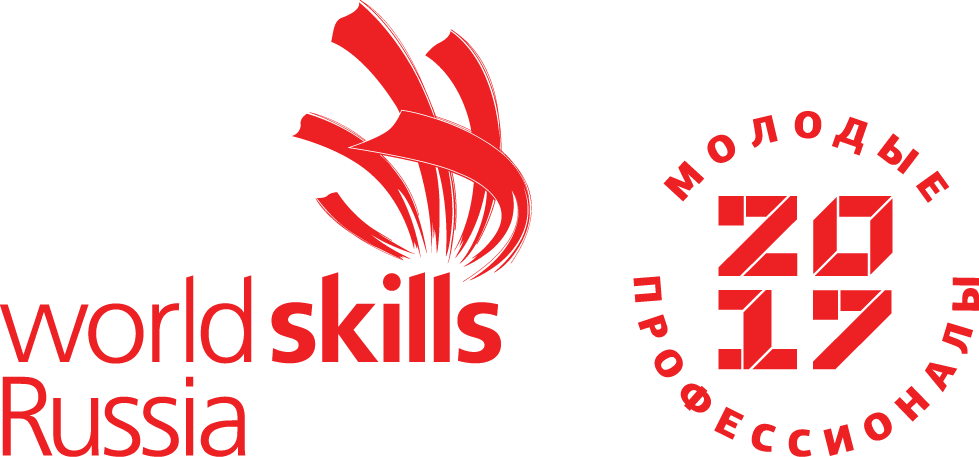 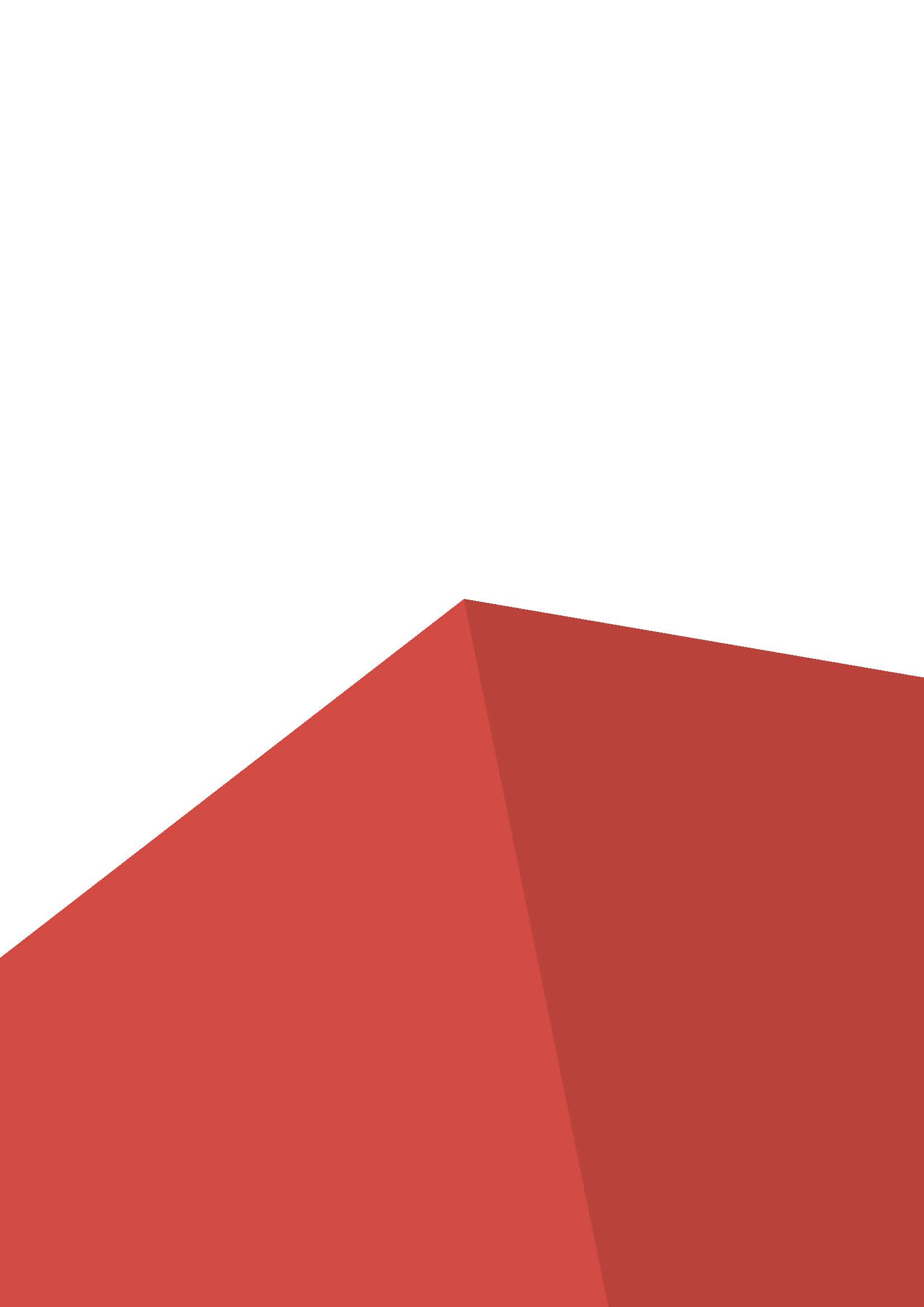 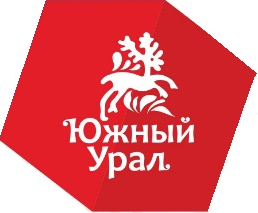 